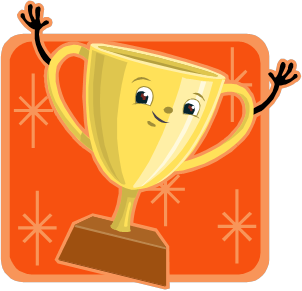 Zeiteinteilung Vereinsturnier am 15. 11.2014Im Anschluss besteht die Möglichkeit einen Trainingsparcours auf A- Niveau zu absolvieren. Bei Interesse bitte melden, damit wir eine kurze Einteilung vornehmen können. Das Angebot richtet sich an alle Vereinsmitglieder ob Groß ob Klein, ob im Rahmen des Vereinsturniers aktiv teilgenommen – ganz egal.PrüfungNr. ZeitNennungenFührzügelklasse111:00 Uhr – 11:30 Uhr10Reiterwettbewerb211:30 Uhr – 12:00 Uhr9Dressurreiterwettbewerb312:00 Uhr – 13:00 Uhr14E-Dressur E 5 /2413:00 Uhr - 13:45 Uhr7Allroundwettbewerb814:00 Uhr – 14:30 Uhr 6Springreiterwettbewerb714:30 Uhr – 15:00 Uhr4KombiPrüfung analog Eignung615:00 Uhr – 15:30 Uhr7E-Stilspringen515:30 Uhr – 16:00 Uhr7